CHUYÊN MỤC PHỔ BIẾN GIÁO DỤC PHÁP LUẬTTRÊN TRANG THÔNG TIN ĐIỆN TỬ UBND XÃ ĐÔNGTiêu đề: Chính sách mới nổi bật có hiệu lực từ tháng 8/2022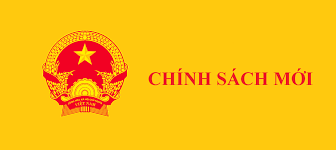 Ký gửi hàng hóa trên xe khách cần cung cấp ít nhất 05 thông tin.Đây cũng là một nội dung đáng chú ý được quy định tại Nghị định 47/2022/NĐ-CP. Theo đó, để bảo bảo công tác quản lý và kiểm soát:Đơn vị kinh doanh vận tải hành khách, lái xe, nhân viên phục vụ trên xe (nếu có) khi nhận hàng hóa ký gửi xe ô tô (người gửi hàng hoá không đi theo xe) phải yêu cầu người gửi hàng hoá cung cấp đầy đủ, chính xác các thông tin về: hàng hóa ký gửi trên xe khách, khoản 1 Điều 1 Nghị định 47/2022/NĐ-CP đã bổ sung quy định Tên hàng hoá, cân nặng (nếu có), họ và tên, địa chỉ, số chứng minh thư nhân dân/số thẻ căn cước công dân, số điện thoại liên hệ của người gửi và người nhận.Như vậy, từ ngày 01/9/2022, khi gửi hàng trên xe khách, người gửi bắt buộc phải cung cấp ít nhất 05 thông tin sau cho nhà xe, lái xe, nhân viên phục vụ (nếu có):- Tên hàng hoá. - Họ và tên.- Địa chỉ.- Số chứng minh thư nhân dân/số thẻ căn cước công dân.- Số điện thoại liên hệ của người gửi và người nhận.- Cân nặng của hàng hóa (không bắt buộc cung cấp). Ghi âm, ghi hình trái phép tại phiên tòa bị phạt đến 15 triệu đồng. Tại phiên họp chuyên đề pháp luật sáng 18/8, Ủy ban Thường vụ Quốc hội biểu quyết thông qua Pháp lệnh Xử phạt vi phạm hành chính đối với hành vi cản trở hoạt động tố tụng với 04 Chương và 08 Điều, có hiệu lực từ ngày 01/9/2022.Để đảm bảo quyền riêng tư của con người, Pháp lệnh này quy định, phạt tiền từ 7 đến 15 triệu đồng đối với hành vi ghi âm lời nói, ghi hình ảnh của Hội đồng xét xử mà không được sự đồng ý của Chủ tọa phiên tòa hoặc ghi âm lời nói, ghi hình ảnh của người tham gia tố tụng mà không được sự đồng ý của họ trong phiên tòa xét xử vụ án dân sự, vụ án hành chính,...Cũng theo Pháp lệnh mới này, nếu lôi kéo, xúi giục, kích động người khác gây mất trật tự, gây rối tại phòng xử án; mang đồ vật cấm lưu hành, truyền đơn, khẩu hiệu hoặc tài liệu, đồ vật khác vào phòng xử án, trừ vật chứng của vụ án hoặc vũ khí, công cụ hỗ trợ được phép mang theo thì người thực hiện hành vi sẽ bị phạt từ 01 - 07 triệu đồng.3. Giảm 50% phí khai thác thông tin trên CSDL quốc gia về dân cưTheo quy định tại Thông tư 48/2022/TT-BTC (có hiệu lực từ ngày 17/9/2022), tổ chức có nhu cầu khai thác thông tin không thuộc phạm vi chức năng, nhiệm vụ, quyền hạn của mình, cá nhân có nhu cầu khai thác thông tin không phải của mình trên Cơ sở dữ liệu quốc gia về dân cư phải trả phí khai thác và sử dụng thông tin với mức sau:Tuy nhiên, theo điểm a khoản 1 Điều 4 Thông tư 48/2022, trong thời gian ngày 17/9/2022 đến hết ngày 31/12/2023, tổ chức, các nhân chỉ phải trả 50% mức phí nêu trên.*****UBND XÃ ĐÔNGBBT TRANG TTĐT XÃCỘNG HÒA XÃ HỘI CHỦ NGHĨA VIỆT NAMĐộc lập – Tự do – Hạnh phúcXã Đông, ngày  01 tháng 9  năm 2022Số TTNội dung công việc thu phíMức thu(đồng/trường thông tin)1Xác thực thông tin công dân bằng tin nhắn SMS, văn bản điện tử, văn bản giấy (sản phẩm SPDC01)1.0002Tin nhắn SMS trả lời kết quả thông tin đề nghị khai thác (sản phẩm SPDC02)1.0003Văn bản điện tử trả lời kết quả thông tin đề nghị khai thác qua cổng dịch vụ công (sản phẩm SPDC03)1.0004Văn bản điện tử trả lời kết quả thông tin đề nghị khai thác qua ứng dụng phần mềm (sản phẩm SPDC04)1.0005Văn bản giấy trả lời kết quả thông tin đề nghị cung cấp (sản phẩm SPDC05)1.000TM. BAN BIÊN TẬPTRƯỞNG BANNguyễn Thị LiênBiên soạnNguyễn Thị Thu Hiền